 國立嘉義大學生物機電學系專題演講活動花絮 國立嘉義大學生物機電學系專題演講活動花絮 國立嘉義大學生物機電學系專題演講活動花絮演講時地110年03月15日  工程館二樓206教室110年03月15日  工程館二樓206教室演講者/題目嘉義大學資訊管理學系  張宏義教授利用人工智慧進行鳳梨生長勢辨識嘉義大學資訊管理學系  張宏義教授利用人工智慧進行鳳梨生長勢辨識活動花絮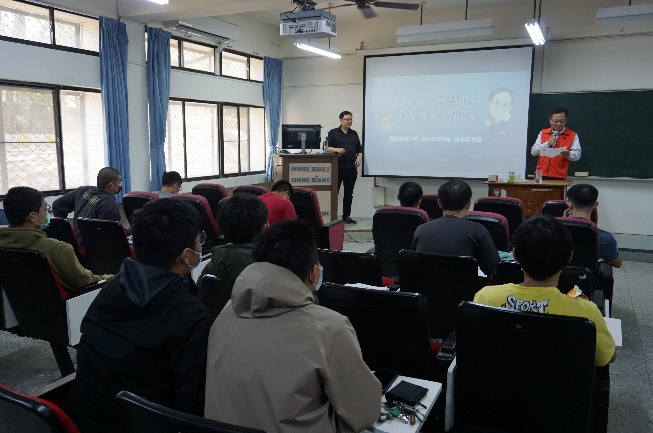 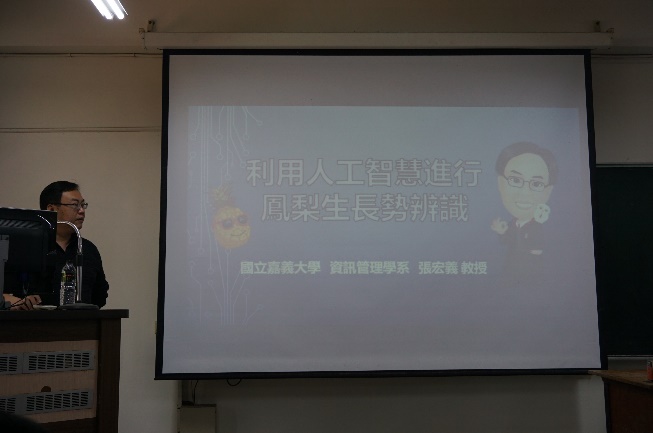 活動花絮介紹演講者畫面 張宏義教授演講畫面活動花絮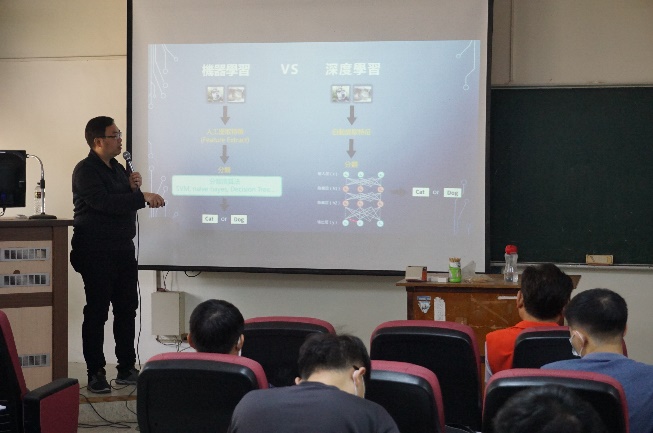 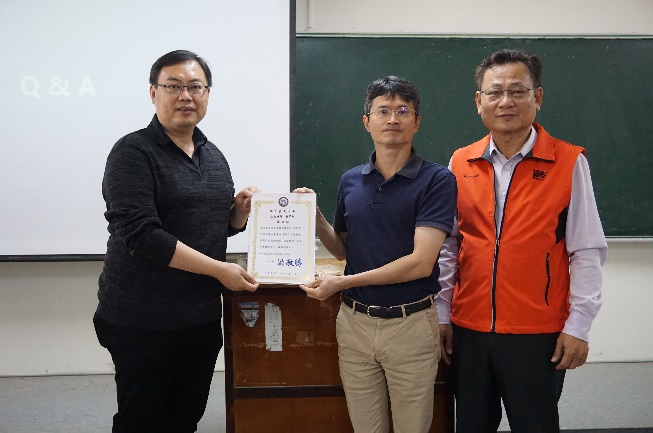 活動花絮 張宏義教授演講畫面頒發感謝狀畫面